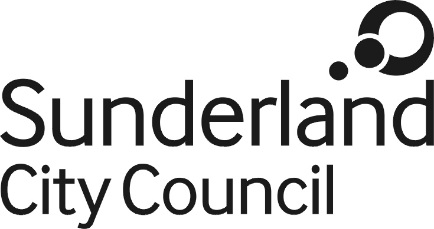 Job DescriptionJob Title:				Business Support AssistantSalary Grade:			Apprentice GradeSCP:			First year of apprenticeship £3.90 per hour (£3.90 per hour then minimum apprentice wage   applies to 19 years and over following successful completion of first year)Job Family:				Business Support	Work Environment:		Office Based/AgileReports to:				Principal OfficerNumber of Reports:		N/APurpose:To provide business support within Building Services in accordance with developed systems, statutory procedures, legislation, corporate standards and policies.Some transactional functions will be required, for example, inputting financial data.Key Responsibilities:Categorise and organise activities in line with the priorities provided by the Principal Officer.Provide a range of administrative functions to support the delivery of the service.Identify, collect, verify, collate and categorise basic information or data for use by others. Input and amend data including financial information, records and reports using automated software or standard templates to meet service requirements.Provide basic information and support to clients, customers and colleagues to support the efficient and effective running of the service.Forward complex requests to the appropriate Principal Officer for clarification.Maintain relevant records as required by the service.Complete timesheets and other relevant documentation to the satisfaction of the Principal Officer. To develop excellent working relationships with colleagues and support them when required.To develop excellent working relationships with customers and positively engage in team meetings.Provide general support and assistance to the Building Services team.The post holder is responsible for maintaining their own portfolio, ensuring all units are completed as set out by the training body. The post holder must carry out their duties with full regard to the Council’s Equal Opportunities Policy, Code of Conduct and all other Council Policies.The post holder must comply with the Councils Health and Safety rules and regulations and with Health and Safety legislation.The post holder must act in compliance with data protection principles in respecting the privacy of personal information held by the Council.The post holder must comply with principles of the Freedom of Information Act 2000 in relation to the management of Council records and information.